Northern Europe 15-1600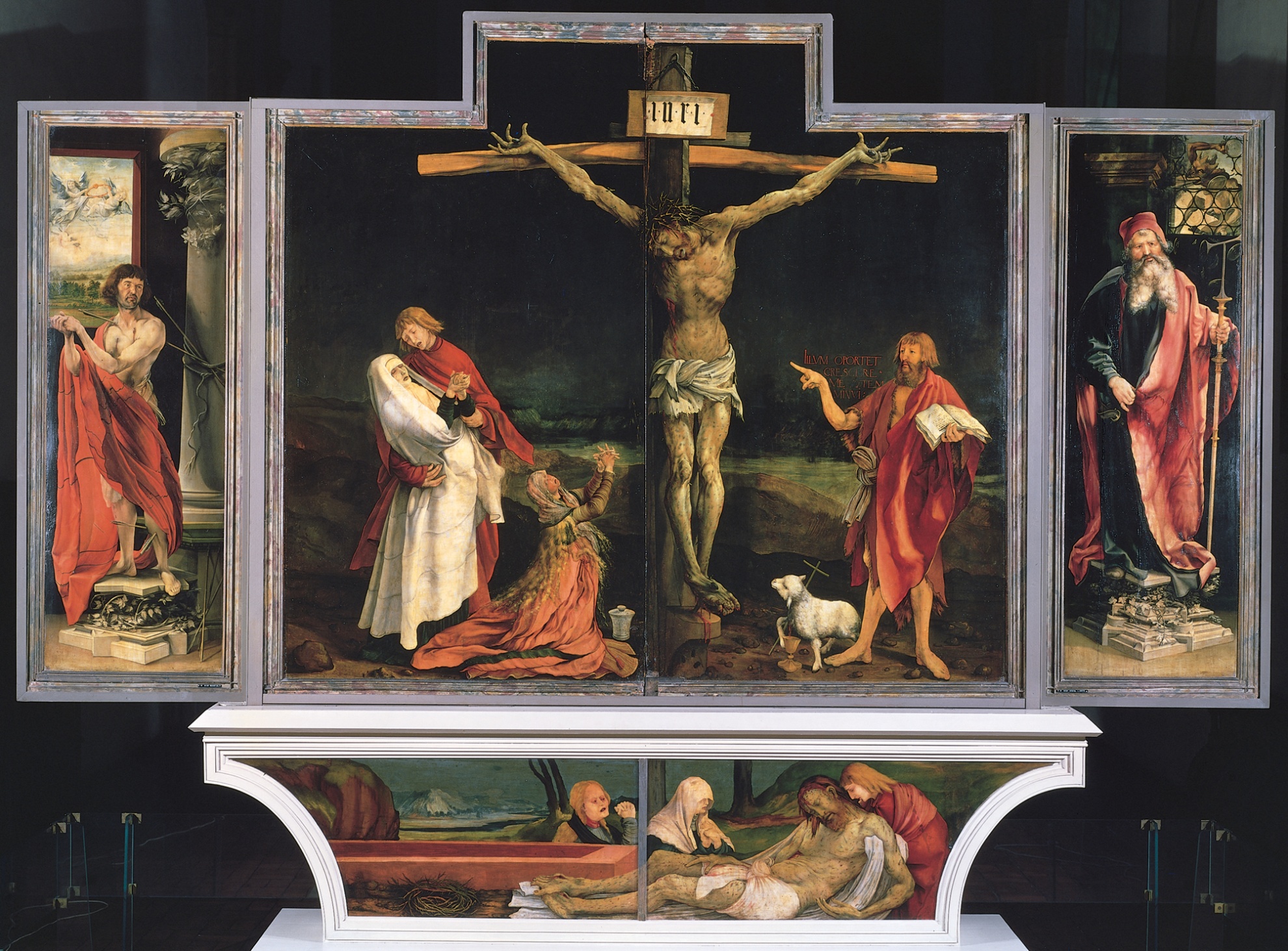 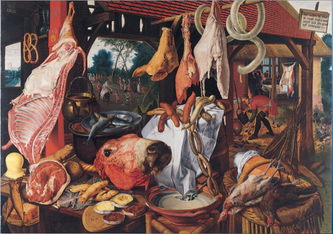 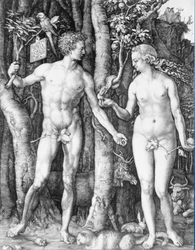 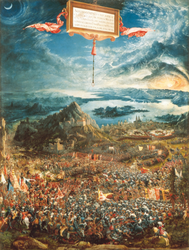 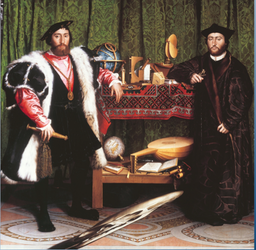 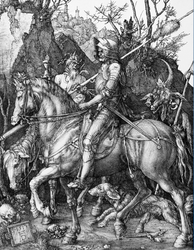 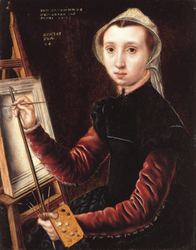 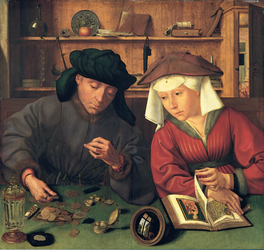 